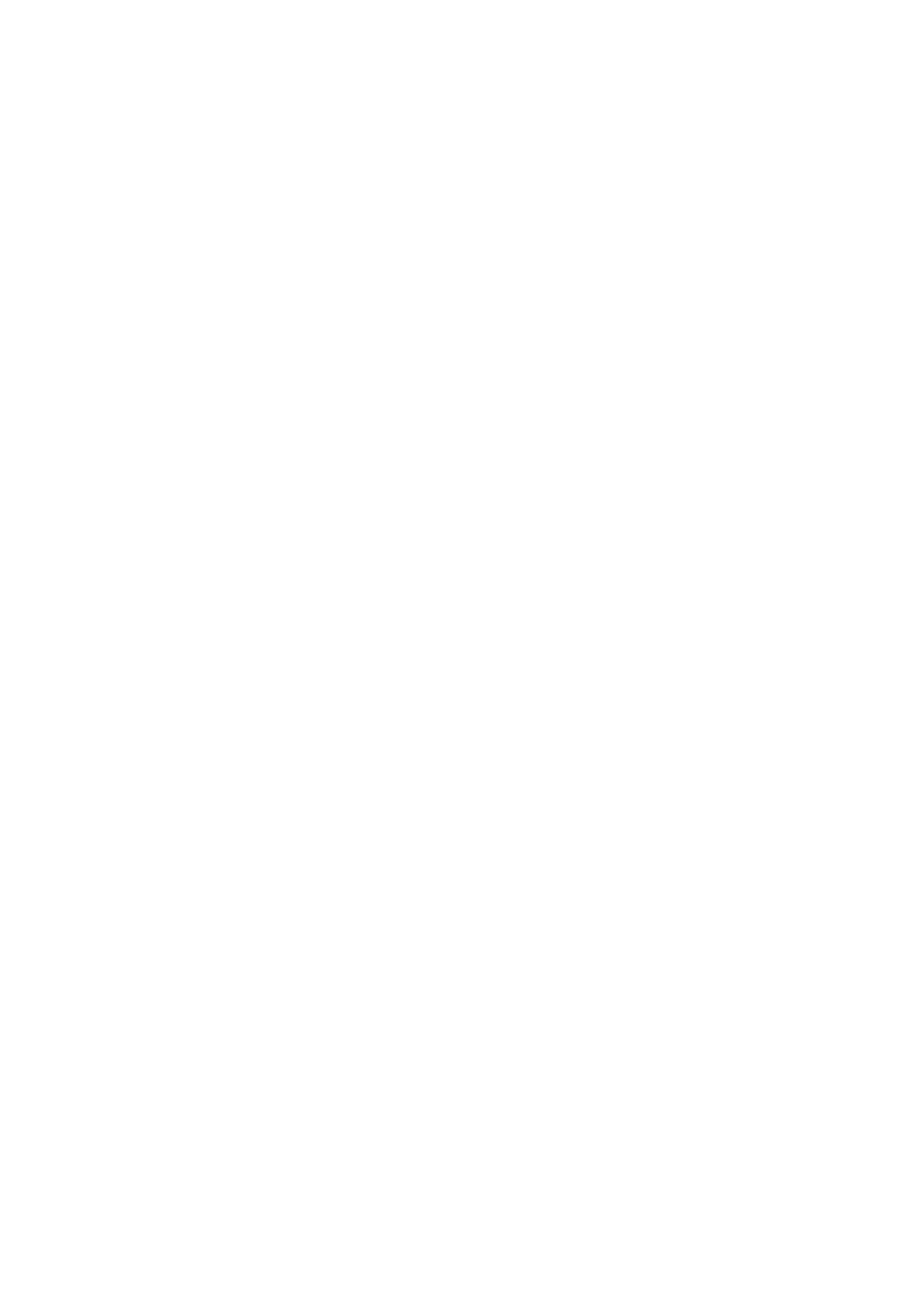 Mark AberHeilpraktiker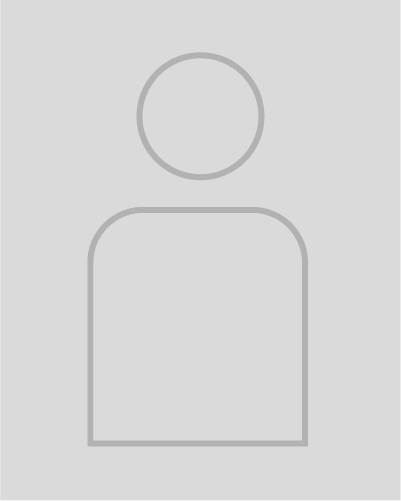 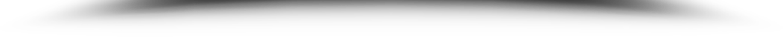 Fachwissen zur Therapie durch Massage, Chiropraktik sowie ManualtherapieFundierte Kenntnisse in den Bereichen Homöopathie, Akupunktur und LymphdrainageEmpathie und Verantwortungsbewusstsein-Musterstraße 78  |  23456 MusterstadtEmail@email.de  |  0171 23456789-Anlagen: Lebenslauf, Motivationsschreiben, ZeugnisEntdecke unsere professionellen Bewerbungsdesigns: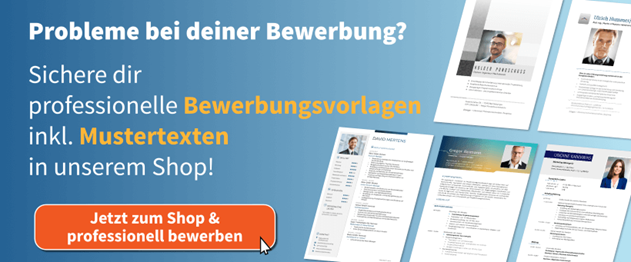 Zum Bewerbung.net Shop